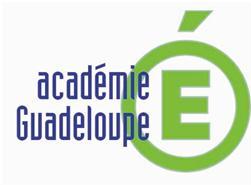 LIVRET TUTEUR 1ERE BAC PROACCUEIL RELATION CLIENTS ET USAGERS	LOGO ET COORDONNEES 	Lycée professionnel …………………	……………………………..	……………………………..							Madame, Monsieur 	Tuteur Formateur de l’élève.Objet : Période de formation 1ère BAC PRO ARCU	Ville de départ,	le ………………..		Madame, Monsieur,Nous vous remercions vivement d’avoir accepté d’accueillir et de former notre élève …………. dans votre entreprise pour une durée de quatre semaines.. Nous vous indiquons à toutes fins utiles les informations suivantes :Toute absence doit être rattrapée.Le lycée rédigera un avenant à la convention.L’équipe pédagogique et moi-même apprécions votre active participation et nous vous remercions de bien vouloir réserver le meilleur accueil à notre élève.M………………….. Le proviseurVotre mission d’accueilIl est important que vous puissiez : accueillir et intégrer le jeune dans l’équipe d’accueill’aider à se repérer dans l’entreprise et dans son poste de travail l’accompagner dans sa formation Votre mission de formationLe jeune doit appréhender la réalité des situations d’accueil ; Accueil physique et téléphonique, de médiation, gestion de fluxAccueil d’information, de d’approvisionnement et de réassort Activités administrativesOpérations commercialesDans les domaines /SEDENTAIRE  -  EVENEMENTIEL  -  TRANSPORTVotre mission d’évaluation En Centre de formation	E32	 Accueil au téléphoneEn milieu professionnelE33  Accueil en face à face (Situation 1) 	L’élève réalise 3 fiches descriptives de situation dont 1 dans l’évènementiel.E33  Pratique de l’accueil (situation 2)  	 Vous évaluez, conjointement avec le professeur chargé des enseignements de spécialité, les compétences que vous avez permis au stagiaire de réaliser (voir annexe à la convention).  ELEVE - STAGIAIRENom et prénom : ……………………………………………………………………………………………………………………… Né(e) le : ………………………………………       à :  ……………………….……….   Département : ……………………..  ELEVE - STAGIAIRENom et prénom : ……………………………………………………………………………………………………………………… Né(e) le : ………………………………………       à :  ……………………….……….   Département : …………………….. Adresse de l’élève :Adresse des parents :Portable :Téléphone /Portable :Nom du responsable légal de l’élève stagiaire : (père, mère, tuteur légal*) …………………………………..(*rayez la mention inutile)Nom du responsable légal de l’élève stagiaire : (père, mère, tuteur légal*) …………………………………..(*rayez la mention inutile)En casPersonnes à prévenirPersonnes à prévenirPersonnes à prévenirD’AccidentMr ……………………..Chef d’établissement  Dir 0590 …………D’AccidentMme ………………… Directeur délégué aux enseignements technologiques et professionnels DDETP 0590 ………………Retard, absence, suiviObjectifs, convention,comportementMme ……………………Professeur référent0590 …………..